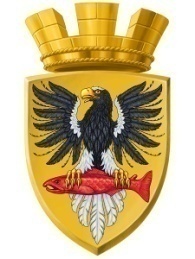 Р О С С И Й С К А Я  Ф Е Д Е Р А Ц И ЯКАМЧАТСКИЙ КРАЙП О С Т А Н О В Л Е Н И ЕАДМИНИСТРАЦИИ ЕЛИЗОВСКОГО ГОРОДСКОГО ПОСЕЛЕНИЯОт 25.11.2019 года                                                                                                                  № 1221-п       г.ЕлизовоОб аннулировании адреса земельному участку с кадастровым номером 41:05:0101001:5 и зданию магазина «Холкам» с кадастровым номером 41:05:0101001:1237 о присвоении нового адреса земельному участку с кадастровым номером 41:05:0101001:5 и зданию магазина «Холкам» с кадастровым номером 41:05:0101001:1237	Руководствуясь статьей 14 Федерального закона от 06.10.2003 № 131-ФЗ «Об общих принципах организации местного самоуправления в Российской Федерации», ч.3 ст.5 и ч.3 ст.9 Федерального закона от 28.12.2013 № 443-ФЗ «О федеральной информационной адресной системе и о внесении изменений в Федеральный закон «Об общих принципах организации местного самоуправления в Российской Федерации», Уставом Елизовского городского поселения, согласно Правилам присвоения, изменения и аннулирования адресов, утвержденным постановлением Правительства Российской Федерации от 19.11.2014 № 1221, на основании заявления Симоновой Ю.В., действующей в интересах Симонова В.В. по доверенности от 02.02.2019, зарегистрированной в реестре за                              № 41/21-н/41-2019-2-542, и принимая во внимание: свидетельство о государственной регистрации права собственности на земельный участок от 10.03.2016 года, запись регистрации № 41-41/001-41/001/004/2016-766/2, свидетельство о государственной регистрации права собственности на земельный участок от 10.03.2016 года, запись регистрации                                                                   № 41-41/001-41/001/003/2015-4375/2,ПОСТАНОВЛЯЮ:Аннулировать адрес земельному участку с кадастровым номером 41:05:0101001:5 - Камчатский край, Елизовский район, г. Елизово, ул.Ленина, д.40.Присвоить новый адрес земельному участку с кадастровым номером 41:05:0101001:5 - Россия, Камчатский край, Елизовский муниципальный район, Елизовское городское поселение, Елизово г., Ленина ул., 40/1.Аннулировать адрес зданию магазина «Холкам» с кадастровым номером 41:05:0101001:1237 - Камчатский край, Елизовский район, г. Елизово, ул.Ленина, д.40.Присвоить новый адрес зданию магазина «Холкам» с кадастровым номером 41:05:0101001:1237 - Россия, Камчатский край, Елизовский муниципальный район, Елизовское городское поселение, Елизово г., Ленина ул., зд.40/1.Направить настоящее постановление в Федеральную информационную адресную систему для внесения сведений установленных данным постановлением.Муниципальному казенному учреждению «Служба по обеспечению деятельности администрации Елизовского городского поселения» опубликовать (обнародовать) настоящее постановление в средствах массовой информации и разместить в информационно-телекоммуникационной сети «Интернет» на официальном сайте администрации Елизовского городского поселения.Симонову В.В. обратиться в филиал федерального государственного бюджетного учреждения «Федеральная кадастровая палата Федеральной службы государственной регистрации, кадастра и картографии» по Камчатскому краю для внесения изменений уникальных характеристик объектам недвижимого имущества.Контроль за исполнением настоящего постановления возложить на заместителя Главы администрации Елизовского городского поселения.Глава администрации Елизовского городского поселения                                                       Д.Б. Щипицын